 «ЗАОЧНЫЙ КУБОК ДРУЖБЫ ЕВРАЗИЯ» ММЕ, ЭТАП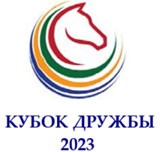 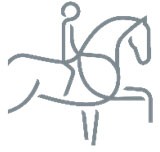 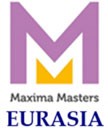 ОБЩАЯ ИНФОРМАЦИЯОБЩИЕ УСЛОВИЯСоревнования проводятся в соответствии с:Общим Регламентом FEI 24 издание с изменениями и дополнениями эффективными с 1 января2023г.;Правилами FEI по выездке 26 издание эффективное с 1 января 2023г.;Ветеринарным Регламентом FEI 15 издание эффективное с 1 января 2023г.;Правила	Антидопингового	контроля	для	лошадей	и	контроля	лекарственных	средств(EADCMCR), 3-е издание с обновлениями, вступившими в силу 1 января 2023г.;Антидопинговые правила FEI для спортсменов (ADRHA), вступивший в силу 23 ноября 2020г.с обновлениями, вступившими в силу 1 января 2023г.;Правилами вида «конный спорт», утвержденными Минспорттуризма России приказом Минспорттуризма России от 27 июля 2011 г. № 818 в редакции приказов Минспорта России от 08 июня 2017 г. № 500, от 04 февраля 2019 г. № 71, от 07 октября 2019 г. № 807, № 760 от 12.10.2020г., № 774 от 27.09. 2022 г.;Постановлением Правительства РФ «Об утверждении Правил обеспечения безопасности припроведении официальных спортивных соревнований» от 18.04.2014 № 353.Приказом Министерства здравоохранения Российской Федерации от 23.10.2020 г. № 1144н «О порядке организации медицинской помощи лицам, занимающимся физической культурой испортом (в том числе при подготовке и проведении физкультурных мероприятий и спортивных мероприятий), включая порядок медицинского осмотра лиц, желающих пройти спортивную подготовку, заниматься физической культурой и спортом;Правилами	по	антидопинговому	контролю	и	медикаментозному	лечению	лошадей	в действующей редакции;Положением	о	международных,	всероссийских	и	межрегиональных	соревнованиях	в действующей редакции;Правилами проведения Серии соревнований по выездке «ЗАОЧНЫЙ КУБОК ДРУЖБЫ ЕВРАЗИЯ» ММЕ в действующей редакции;Техническими условиями проведения соревнований по выездке «ЗАОЧНЫЙ КУБОК ДРУЖБЫ ЕВРАЗИЯ» ММЕ;Всеми действующими поправками к указанным выше документам, принятыми в установленном порядке и опубликованными EEA, ФКСР и FEI;Настоящим Регламентом о соревнованиях.ОРГАНИЗАТОРЫСпортивный директор турнира:Епишина Маргарита ВадимовнаТелефон: 8 962 718 18 66Факт участия в соревнованиях подразумевает, что Участники выражают свое безусловное согласие с тем, что их инициалы (имена, отчества, фамилии), дата рождения, изображения, фото- и видеоматериалы, а также интервью и иные материалы о них могут быть использованы в рекламных и иных коммерческих целях, направленных на продвижение спортивных мероприятий, в какой бы то ни было форме, как на территории Российской Федерации, так и за рубежом в течение неограниченного срока и без выплаты каких-либо вознаграждений.Организаторам физкультурных мероприятий и (или) спортивных мероприятий принадлежат права на их освещение посредством трансляции изображения и (или) звука мероприятий любыми способами и (или) с помощью любых технологий, а также посредством осуществления записи указанной трансляции и (или) фотосъемки мероприятий.Права на освещение физкультурных мероприятий и (или) спортивных мероприятий могут быть использованы третьими лицами только на основании разрешений организаторов физкультурных мероприятий и (или) спортивных мероприятий или соглашений в письменной форме о приобретении третьими лицами этих прав у организаторов таких мероприятий.Ответственность за организацию соревнований несет проводящая организация, ответственность за проведение соревнований несет Главная судейская коллегия. Евразийская Ассоциация конного спорта иКомпания MAXIMA EQUISPORT не несут ответственности по вопросам финансовых обязательств проводящей организации.ГЛАВНАЯ СУДЕЙСКАЯ КОЛЛЕГИЯ И ОФИЦИАЛЬНЫЕ ЛИЦАПерсональный состав судейской коллегии формируется проводящей организацией в соответствии со статусом соревнований, в рамках которых проходит Этап и согласовывается с Евразийской Ассоциацией конного спорта. Главный судья соревнований «ЗАОЧНЫЙ КУБОК ДРУЖБЫ. ЕВРАЗИЯ» MME предлагается Оргкомитетом из утвержденного Евразийской Ассоциацией конного спорта списка судей.В качестве исключения из ст. 441.1, соревнование будут судить только два судьи.ПРИГЛАШЕНИЯ И ДОПУСККатегории приглашенных участников:- дети: всадники 10-14 лет (2013 – 2009 г.р.) на лошадях 6 лет и старМше;- юноши: всадники 14-18 лет (2009 – 2005 г.р.) на лошадях 6 лет и старше;- спортсмены до 25 лет (U-25): всадники 16-25 лет (2007 – 1998 г.р.) на лошадях 7 лет и старше;Любая пара всадник/лошадь, принимавшая участие в любых соревнованиях FEI (CDI, Евразийские Игры среди взрослых) в тестах выше Средний Приз № I не имеет право участвовать в соревнованиях при следующих условиях:Участвовала в соревнованиях CDI2*/CDIO2*, Чемпионат России, Первенство России (согласно определению в DRs Art. 407) с результатом выше 65%;Участвовала в CDI3*/CDIO3* и выше (согласно определению в DRs Art. 407).Это относится только к парам спортсмен/лошадь, спортсмен может принять участие в соревнованиях на другой лошади, равно другой спортсмен может выступать на лошади, которая имеет вышеназванные ограничения.Национальная (Региональная) федерация несет ответственность за выбор спортивных пар (спортсмен/лошадь) в строгом соответствии с правилами участия.Ветеринарная выводка обязательна. Лошади, принимающие участие в соревнованиях «ЗАОЧНЫЙ КУБОК ДРУЖБЫ. ЕВРАЗИЯ» MME должны быть должным образом зарегистрированы в своих национальных федерациях и иметь паспорт своей национальной федерацииВ соревнованиях могут принимать участие иностранные спортсмены.Соревнования проводятся в трех категориях: Категория А, Категория В, Категория С.Спортсмену или лошади разрешается стартовать в соревнованиях «ЗАОЧНЫЙ КУБОК ДРУЖБЫ ЕВРАЗИЯ» MME не более двух раз:СпортсменВсаднику разрешается стартовать дважды:в одной Категории, но с двумя разными лошадьми;в двух разных Категориях, но с двумя разными лошадьми.Если спортсмен стартует более чем на одной лошади в Категории, то учитываются результаты только одной лошади. До начала соревнования спортсмен должен заявить результат какой лошади будет приниматься в зачет. Эта лошадь должна стартовать первой. Спортсмены должны заполнить официальный бланк Декларации, подписать и передать его в Секретариат соревнований. Секретариат соревнований должен передать его Президенту Гранд Жюри. Все формы должны быть подписаны и переданы до начала Соревнования. Копии Деклараций (с обеими подписями) должны быть переданы в Евразийскую Ассоциацию конного спорта вместе с результатами. Результаты, полученные с другими лошадьми, не будут учитываться в итоговой турнирной таблице.Лошадь может стартовать дважды под разными всадниками:Один раз в Категории С и один раз в Категории В;Дважды в Категория С;В Категории А на лошади можно стартовать только один раз.*В качестве исключения из статьи 405.3.6, лошадь может стартовать дважды, но это возможно только в тестах легкого уровня (категория С и Категория В), при этом в программе должен быть предусмотрен период отдыха лошади минимум 3 часа. Это исключение применяется ТОЛЬКО в том случае, если лошади не участвуют в других соревнованиях (CDN или CDI), организованных в рамках соревнований«ЗАОЧНЫЙ КУБОК ДРУЖБЫ ЕВРАЗИЯ» MME.В случаях, когда лошади, участвующие в соревнованиях «ЗАОЧНЫЙ КУБОК ДРУЖБЫ ЕВРАЗИЯ» MME, заявляются на соревнования в CDN,СDI в течение следующих дней, то это исключение не применяется, и лошади могут выступать ТОЛЬКО в ОДНОМ тесте в день.Количество участвующих спортсменов: 40.Иностранные спортсмены, также спортсмены другого региона,	могут участвовать в соревнованиях«ЗАОЧНЫЙ КУБОК ДРУЖБЫ ЕВРАЗИЯ» MME, однако разрешение на участие будет предоставлено только при наличии не заполненной квоты в 40 мест. Иностранный спортсмен может соревноваться только за свою страну и не может быть членом команды принимающей стороны.Заявка на участие подается в Организационный комитет соревнований.Технические результаты в электронном виде (файл Exel и скан подписанных технических результатов по прилагаемой форме) должен быть направлен на электронную почту: s_buikevich@mail.ru в течение 3х дней по окончанию турнира.ПОРЯДОК СТАРТА И ЖЕРЕБЬЕВКА	Для определения порядка старта для каждой Категории соревнований проводится жеребьевка (Ст.417.2.1 Правил по выездки FEI).В случае если спортсмен участвует в личных соревнованиях более чем на одной лошади порядок старта будет скорректирован таким образом, чтобы между его лошадьми оставался промежуток не менее одного (1) часа.ВЕТЕРИНАРНЫЕ АСПЕКТЫ	Все лошади до своего выступления должны пройти ветеринарную выводку, проводимую ветеринарным делегатом, назначенным организационным комитетом.Лошади, принимающие участие в соревнованиях «ЗАОЧНЫЙ КУБОК ДРУЖБЫ ЕВРАЗИЯ» MME должны быть должным образом зарегистрированы в своих национальных федерациях и иметь паспорт своей национальной федерации.Все прибывающие на комплекс лошади должны быть чипированы и иметь ветеринарные свидетельства/справки по форме 1 или 4, оформленные не менее чем за 5 дней до даты въезда; исследованы на сап, ИНАН, случную болезнь, бруцеллез - 1 раз в 6 месяцев; лошади должны быть вакцинированы против: сибирской язвы, столбняка и бешенства 1 раз в год, дерматомикозов двукратноодин раз в год, ринопневмонии, гриппа - каждые 6 мес.; лошади должны быть дегельминтизированы не реже 1 раза в кварталБудет предусмотрен специальный приз за лучшее представление лошади на выводке.IХ.	ПРОГРАММА СОРЕВНОВАНИЙОПРЕДЕЛЕНИЕ ПОБЕДИТЕЛЕЙ И ПРИЗЕРОВ. ПОДВЕДЕНИЕ ИТОГОВ СЕРИИРаспределение по местам осуществляется в каждой езде каждой Категории в соответствии со статьей правил.Для каждой категории (А, В, С) будет вестись Индивидуальный   рейтинг. Чтобы попасть в рейтинг, пара «Спортсмен/Лошадь» должна участвовать в соревновании в заявленной категории в рамках одного турнира. Результаты соревнований в каждой категории будут учитываться в рейтинге.Индивидуальная классификацияИндивидуальная классификация определяется следующим образом:Победителем становится спортсмен, имеющий наибольшее общее количество баллов, преобразованное в проценты, вторым является тот, у которого следующий самый высокий процент и так далее. В случае равенства результатов за первое, второе и/или третье места, решающее значение для распределения мест будут иметь оценки, поставленные Президентом Главной судейской коллегии. В случае дальнейшего равенства, решающие значение будет иметь наибольший бал, полученный за общие оценки. В случае равенства очков за места, отличные от первых трех, спортсмены занимают одинаковые места.Командная классификацияКомандная классификация в каждой стране/регионе рассчитывается следующим образом:После Ветеринарной инспекции Национальная (Региональная) федерация назначает минимум 3 и максимум 4 спортсмена команды. Не имеет значения, участвуют ли все члены Команды в одной Категории или в разных Категориях. Однако Спортсмен и/или Лошадь может быть номинирована только один раз в командном зачете. После назначения состав Команды не может быть изменен.Состав Команды (Спортсмены и Лошади) должен быть объявлен не позднее чем через 1 час после окончания ветеринарной инспекции. Для подачи заявки используется форма «Командная декларация». При подведении итогов в командных соревнованиях будет применен коэффициент за более высокий технический уровень теста.Категория А =% Х 1.2 Категория В =% Х 1.1 Категория С =% Х 1Будут суммироваться конечные результаты участников Команды, выраженные в процентах. Результат трех лучших спортсменов команды, будет учитываться в командной классификации.В случае равенства результатов за первое, второе и/или третье место, Команда, чей спортсмен, занявший третье место, имеет наивысший процент, займет первое место.Победитель и призеры (2-3 место) Серии соревнований «ЗАОЧНЫЙ КУБОК ДРУЖБЫ. ЕВРАЗИЯ» MME в каждой категории будет определен заочно, путем подведения итогов на основании результатов соревнований, проведенных в течение сезона и предоставленных Главной судейской коллегией в Евразийскую Ассоциацию конного спорта.Результаты каждого соревнования будут размещаться на сайте «Horse Expert» https://horseexpert.ru, где формируется итоговая турнирная таблица.Очный финал Серии «Заочный Кубок Дружбы Евразия» ММЕ не проводится.В зачет окончательной классификации берется лучший результат спортсмена в сезоне серии соревнований «ЗАОЧНЫЙ КУБОК ДРУЖБЫ. ЕВРАЗИЯ» MME.НАГРАЖДЕНИЕНаграждается 5 призовых мест.Победитель (1 место) награждается кубком, медалью, грамотой, лошади награждаются розетками; призеры (2, 3 место) награждаются медалями, грамотами, лошади награждаются розетками. 4 и 5 места награждаются  грамотами, лошади награждаются розетками.Финальное награждение.Победители и призеры Серии «Заочный Кубок Дружбы» ММЕ в каждой категории А, В, С награждаются медалями и дипломами. Победители и призеры приглашаются в MAXIMA PARK (ноябрь- декабрь года проведения Турнирной серии) для торжественного вручения наград.Результаты в командном первенстве публикуются на сайте «Horse Expert» https://horseexpert.ru, где формируется итоговая турнирная таблица.Оргкомитеты Этапов и Серии соревнований имеют право учреждать дополнительные номинации и предоставлять дополнительные ценные и памятные призы.ФИНАНСОВЫЕ УСЛОВИЯРАЗМЕЩЕНИЕУчастники:ЛошадиДенники предоставляются на время проведения турнирабронирование заранее по тел: 8 911 921 26 21, lahtasport@mail.ruстоимость размещения: 2000 руб./день стартовый деньПроводящая организация несет расходы по организации и проведению соревнований Этапа, обеспечивает техническое обслуживание соревнований.Расходы по командированию (проезд, питание, размещение, страхование) участников спортивных соревнований, оплату размещения лошадей, оплату стартовых, заявочных взносов и денников, доставка лошадей к месту проведения соревнований, оплата ветеринарных услуг и услуг коваля, обеспечиваются за счет командирующих организаций или заинтересованных лиц.Расходы по проезду двух судей, назначаемых ЕЕА, за счет компании MAXIMA EQUISPORT. Расходы судей во время соревнований (размещение, питание, оплата работы судей) несет Организационный комитет.Награждение победителей и призеров Серии «Заочный Кубок Дружбы Евразия» ММЕРасходы на проезд и проживание победителей и призеров Серии ««Заочный Кубок Дружбы» ММЕ за счет Организатора Серии соревнований MAXIMA EQUISPORT.Ответственность Организаторов перед участниками и третьими лицами – в соответствии с Федеральным Законом «О физической культуре и спорте в Российской Федерации» от 04 декабря 2007 года. Настоятельно рекомендуется каждому участнику соревнований и владельцу лошади иметь во время соревнований при себе действующий страховой полис о договоре страхования гражданской ответственности.Данное положение является официальным приглашением на соревнования.       УТВЕРЖДЕНО_________ М.В. ЕпишинаДиректор турнира«__» _______  2023гСОГЛАСОВАНО_______________Стефанская А.А.Вице-президент РОО «ФКС СПб»«___»_______________2023гКАТЕГОРИЯСОРЕВНОВАНИЙ:Лично-командныеЛично-командныеСРОКИ И МЕСТА ПРОВЕДЕНИЯ ЭТАПА:20 августа 2023КСК «Конная Лахта»Санкт-Петербург, Лахтинский пр., д.1008 911 921 26 21, lahtasport@mail.ruСРОКИ И МЕСТО ПРОВЕДЕНИЯ ИТОГОВОЙ ЦЕРЕМОНИИ НАРГАЖДЕНИЯ ПОБЕДИТЕЛЕЙИ ПРИЗЕРОВноябрь-декабрь, 2023 годаMAXIMA PARKЕВРАЗИЙСКАЯ АССОЦИАЦИЯ КОННОГО СПОРТАРеспублика Кыргызстан, г. Бишкек, ул Элебесова 204-а Генеральный секретарь – Буйкевич Сергей Михайлович Тел.: +7 965 386 33 79; +7 777 210 32 13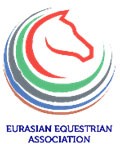 MAXIMA EQUISPORTКСК «Maxima Stables», Московская область, Дмитровский район, д. Горки Сухаревские, Максима Парк,+7 495 995 16 84,E-mail: info@MaximaEqusport.ru,сaйт: www.maximaequisport.ru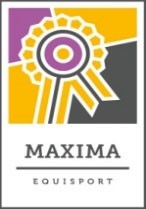 Организатор Этапа Турнирной серииКСК «КОННАЯ ЛАХТА»Адрес: Санкт-Петербург, Лахтинский пр. д.100Телефон:8 911 921 26 21E-mail: info@konnayalahta.ru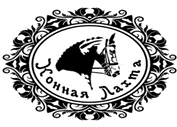 ФЕДЕРАЦИЯ КОННОГО СПОРТА CАНКТ-ПЕТЕРБУРГААдрес: Санкт-Петербург, Лесной пр., д.20, к.8, лит. ФТелефон/факс: +7-812-458-53-00, +7-965-099-26-06E-mail: fks@fks-spb.ru, www.fks-spb.ru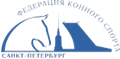 ДолжностьФ.И.КатегорияСтрана/РегионГлавный судья:Семенова Ю.С.ВКМосковская бл.Гранд-Жюри:Вебер Е.Е.ВКАлтайский крайЛудина И.В.ВКСанкт-ПетербургГлавный секретарь:Загоруйко С.А.ВКСанкт-ПетербургШеф-стюард:Ассистент шеф-стюарда:Ветеринарный ДелегатСиницына И.Ю.ВВ ФКСР (В)Ленинградская обл.Лечащий врач:V.	ТЕХНИЧЕСКИЕ УСЛОВИЯV.	ТЕХНИЧЕСКИЕ УСЛОВИЯV.	ТЕХНИЧЕСКИЕ УСЛОВИЯТип грунта:ЕврогрунтНа открытом грунте (в случае плохих погодных условий соревнования могут быть перенесены в крытый манеж)Размеры боевого поля:60 х 20Размеры разминочного поля:60 х 20Размеры тренировочного поля:20х60м (крытый манеж), 20х40м (открытая площадка)  КатегорияВозраст участниковВозраст лошадейВид программыКатегория АСпортсмены 16-25 лет(2007– 1998 г.р.)7 лет и старшеFEI Prix St-Georges TestТест Малый приз – FEI издание 2009 г., обновление2022 г.Категория ВЮноши 14-18лет(2009 -2005г.р.)6 лет и старшеFEI Junior Team Competition TestТест командный приз. Юноши - FEI издание 2009г.,обновление 2022г.Категория СДети 10-14 лет(2013-2009г.р)6 лет и старшеТест Командный приз. Дети– FEI издание 2020 г., обновление 2022 г.Спортсмены в категории«Любители»Без ограничения возраста6 лет и старшеТест «на выбор»20.0810: 00 –Ветеринарная выводка участников соревнований 20.08ХХ:ХХТест Командный приз. Дети– FEI издание 2020 г., обновление 202220.08ХХ:ХХFEI Junior Team Competition TestТест Командный приз. Юноши 2009г., обновление 2022г.20.08ХХ:ХХFEI Prix St-Georges TestТест Малый приз – издание 2009 г., обновление 2022 г.Отель «Ближние Дубки»Адрес: г. Санкт-Петербург, Приморский район, п.Ольгино, Коннолахтинский проспект, д.1       Ресепшен(круглосуточно): +7(812)309-91-88Бронирование гостиницы осуществляется самостоятельноОтель «Lahta Plaza»Санкт-Петербург, Приморский проспект, дом 78, корпус 1Служба приема и размещения:  +7 812 635-0-555, +7 921 434-42-12e-mail: booking@lahtaplaza.ru, reception@lahtaplaza.ruhttps://lahtaplaza.ru 